Eje Temático: Título: Modalidad:Autor/es:Universidad / Institución: Ciudad: Provincia: E Mails Autor/s: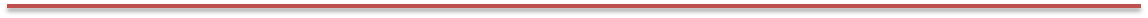 RESUMENIntroducir texto …INTRODUCCION Introducir texto …DESARROLLOIntroducir texto …CONCLUSIONESIntroducir texto …REFERENCIAS BIBLIOGRÁFICAS ( Si corresponde,  en función del tipo de trabajo presentado)Introducir texto …